ПОТЕШКИ НА ВСЕ СЛУЧАИ ЖИЗНИ!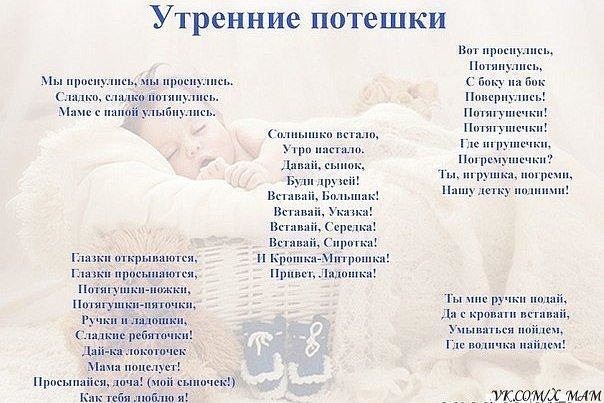 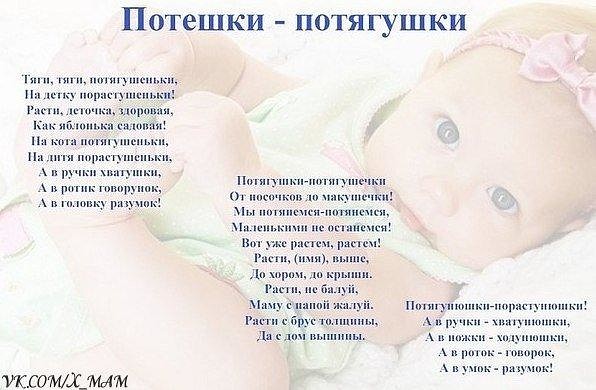 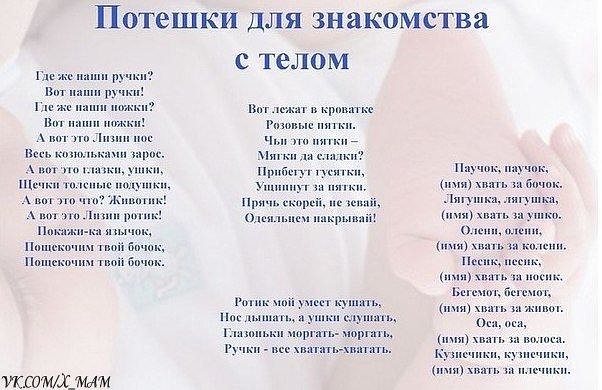 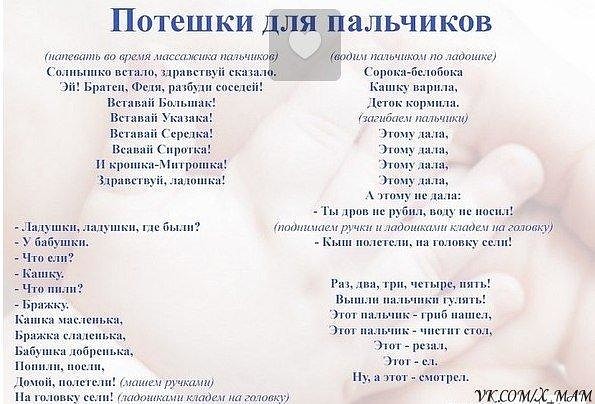 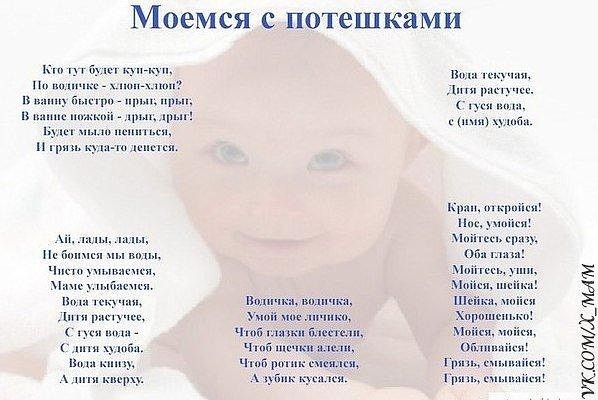 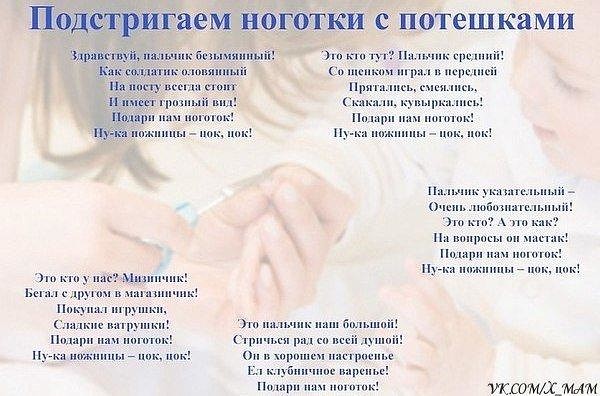 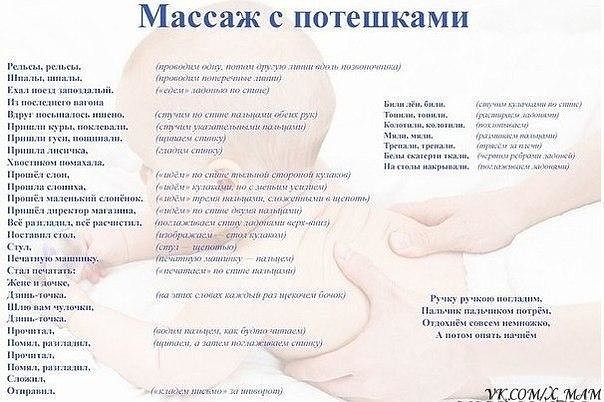 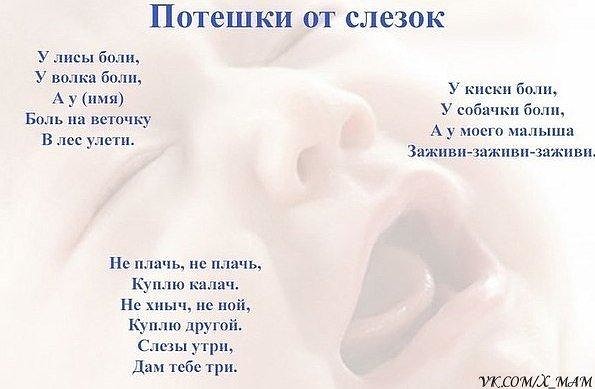 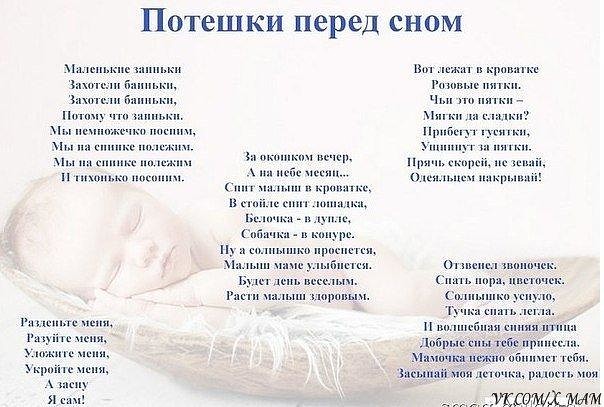 